II Международная научно-практическая конференция«ПрироднЫЕ опасности:  связь  наукИ  и практики»Информационное письмо № 2Организаторы:Русское географическое обществоПравительство Республики МордовияВремя и место проведения конференцииКонференции будет проходить в г. Саранск с 23 по 24 апреля 2015 г. на базе Национального исследовательского Мордовского  государственного университета им. Н.П. ОгареваОргкомитет  конференцииСопредседатели оргкомитета:Вдовин Сергей Михайлович, ректор Национального исследовательского Мордовского государственного университета им. Н. П. Огарева (Саранск, Россия)Радованович Милан, директор Географического института «ЙованЦвиич» Сербской академии наук и искусств (Белград, Сербия).Члены оргкомитета:Буквич Райко, начальник отдела региональной географии Географического института «Йован Цвиич» Сербской академии наук и искусств (Белград, Сербия);Евдокимов Сергей Петрович, доктор географических наук, профессор, зав. кафедрой физической географии Смоленского государственного университета (Смоленск, Россия);Кочуров Борис Иванович, доктор географических наук, профессор, ведущий научный сотрудник Института географии РАН (Москва, Россия);Куролап Семен Александович, доктор географических наук, профессор, зав. кафедрой геоэкологии и мониторинга окружающей среды Воронежского государственного университета (Воронеж, Россия);Наумов Андрей Геннадьевич, начальник Главного управления МЧС России по Республике Мордовия, генерал-майор внутренней службы (Саранск, Россия) (по согласованию);Новикова Любовь Александровна, доктор биологических наук, профессор Пензенского государственного университета (Пенза, Россия);Шумкин Василий Тимофеевич, министр лесного, охотничьего хозяйства и природопользования Республики Мордовия (Саранск, Россия) (по согласованию);Ямашкин Анатолий Александрович, декан географического факультета Мордовского государственного университета им. Н. П. Огарева (Саранск, Россия);Каверин Александр Владимирович, зав. кафедрой экологии и природопользования Мордовского государственного университета им. Н. П. Огарева (Саранск, Россия);Манухов Владимир Федорович, зав. кафедрой геодезии, картографии и геоинформатики (Саранск, Россия);Масляев Валерий Николаевич, профессор кафедры землеустройства и ландшафтного планирования Мордовского государственного университета им. Н. П. Огарева (Саранск, Россия);Меркулов Петр Иванович, зав. кафедрой физической географии и туризма Мордовского государственного университета им. Н. П. Огарева (Саранск, Россия);Москалёва Светлана Александровна, доцент кафедры землеустройства и ландшафтного планирования Мордовского государственного университета им. Н. П. Огарева (Саранск, Россия);Семина Ирина Анатольевна, зав. кафедрой экономической и социальной географии Мордовского государственного университета им. Н. П. Огарева (Саранск, Россия);Зарубин Олег Александрович, руководитель научного сектора студсовета географического факультета Мордовского государственного университета им. Н. П. Огарева (Саранск, Россия), директор СКБ «Геоинформ ХХI».Цель конференцииЦель конференции – разработка приоритетных направлений развития науки и практики в области оценки, прогнозирования чрезвычайных геоэкологических ситуаций и проведения комплекса мероприятий по широкому распространению достигнутых новшеств в сфере обеспечения устойчивого развития регионов.Участие в конференции может быть очным и заочным (публикация статей).Основные   направления   работы  конференцииПравовые и экономические аспекты управления природными и природно-техногенными рисками.Геоинформационное обеспечение экологических, экономических и социальных аспектов устойчивого развития территорий и управления рисками;Использование материалов дистанционного зондирования Земли в прогнозировании чрезвычайных ситуаций;Природные катастрофы в истории Земли;Региональные закономерности проявлений природно-техногенных чрезвычайных ситуаций;Социально-экономические последствия природных и техногенных катастроф;Региональные закономерности развития, функционирования, динамики ландшафтной оболочки;Ландшафтное планирование хозяйственной деятельности;Сохранение редких и исчезающих видов растений и животных;Организация и научные исследования особо охраняемых природных территорий;Экологический туризм;Проблемы образования в области оценки, прогнозирования и предупреждения природно-техногенных опасностей.Важные даты:– до 31 марта 2015 г. для участия в конференции и отправить на электронный адрес оргкомитета:1) заполненную регистрационную форму участника конференции (Приложение № 1);2) доклад на русском языке и аннотацию доклада (не  менее 3  стр., но не более 10 строк) на русском и английском языках, оформленные в соответствии с требованиями.– до 15 апреля 2015 г. – подтверждение даты приезда (для  бронирования  места в  гостинице), информация о прибытии.Рабочие языки конференцииОфициальными языками конференции являются английский, русский  и сербский.Регламент работы конференцииПродолжительность докладов:– на пленарных заседаниях – 15 мин, – на секционных заседаниях – 10 мин; – выступления при обсуждении докладов – 3 мин.Адрес Оргкомитета430000, Россия, Республика  Мордовия, Саранск, ул. Советская, 24, каб. 321.Федеральное государственное бюджетное образовательное учреждение высшего профессионального образования «Мордовский государственный университет им. Н.П. Огарева»тел: (8342) 47-44-54; факс: (8342) 47-48-24; e-mail:  geogr_moris@mail.ru, moskaleva-s-a@yandex.ru;Секретарь Оргкомитета:Масляев Валерий Николаевич (8342) 47-44-54; 89271757306.e-mail: geogr_moris@mail.ru.Для публикации в сборнике материаловАвторам необходимо направить на электронную почту оргкомитета:1) заполненную регистрационную форму;2) текст  доклада, оформленный в соответствии с требованиями.Подготовка и представление докладовУчастникам конференции предоставляется право выступления с устными сообщениями. Содержание доклада должно соответствовать тематике конференции. Доклады должны содержать новый оригинальный материал. Каждый автор индивидуально может представить не более 2 докладов. Все материалы рецензируются.Программный комитет оставляет за собой право принятия или отклонения доклада и решение о форме его презентации. Тексты отклоненных докладов авторам не возвращаются. Тексты докладов принимаются в адрес Организационного комитета до 31 марта 2015 года. Тексты, высланные позже указанного срока, в материалах конференции не публикуются. Требования к докладам:− Общий объём доклада – не  менее 3 стр., но не более 10 стр. − В названии текстового файла должно быть ФИО авторов. − Шрифт Times New Roman; кегль 12.− Межстрочный интервал 1; абзацный отступ . − Поля верхнее, нижнее и правое ; левое . − Заголовок по центру заглавными буквами, шрифт Arial жирный, кегль 12. − Пустая строка. − Инициалы и фамилии авторов на следующей строке курсивом, шрифт Times New Roman, кегль 12, выравнивание по центру. − Организация на следующей строке так же. − Город, страна (можно адрес почтовый или/и электронный) на следующей строке так же. − Пустая строка. − Заголовок, авторы и проч. в том же порядке на английском языке. − Пустая строка. − Абзац, слово Abstract жирным шрифтом, точка, сразу после этого резюме на английском языке (1–2 абзаца). − Пустая строка. – Аннотация.– Ключевые  слова.– Пустая  строка.− Текст доклада. − Красная строка (абзац) – , выравнивание по ширине. − Подписи к иллюстрациям должны располагаться ниже изображения по центру курсивом Times New Roman, кегль 10, подписи к таблицам располагаются выше таблиц по центру тем же шрифтом. Подпись к рисункам не должна входить в сам рисунок в графическом формате. − Рисунки отдельными файлами в формате jpg (желательно) или tiff. Иллюстрации можно выполнить в цвете, однако, просим этим без особой надобности не злоупотреблять. Рисунки с текстом при пересылке сложить в общую папку (во избежание потерь).− Библиографический список оформляется в алфавитном порядке. Ссылки на литературу в тексте делаются в квадратных скобках [фамилия, год]. В библиографическом списке указываются: − для книг: фамилии и инициалы авторов, название книги, город, издательство, год издания, том, количество страниц; − для статей из журналов и сборников: фамилии и инициалы авторов, название статьи.Затем через // указывается название журнала или сборника, серия, город, год, том, номер, выпуск, номера первой и последней страниц; − для материалов конференций, школ, семинаров: фамилии и инициалы авторов, название материалов, название издания, время и место проведения конференции, город, издательство, год, номера первой и последней страниц.Приложение  1Регистрационная  форма  участника  II Международная научно-практическая конференция«ПрироднЫЕ опасности:связЬ наукИ и практикИ»(заполняется  на  русском  и  на  английском  языках)Оргкомитет   конференции.IInd International scientific conference«natural HaZARDS: LINKS BETWEEN science and practice»CALL FOR PAPERS AND INFORMATION LETTER № 2Organizers:Russian Geographic SocietyGovernment of Republic of MordoviaConference VenueConference will be held from 23 to 24 April 2015 at N. P. Ogarev Mordovia State University located in Saransk, Republic of Mordovia, RussiaOrganizing committeeCo-chairman of Organizing committee:Vdovin Sergey Mikhailovich, Rector, N. P. Ogarev Mordovia State University.Radovanovich Milan, Director, Geographical Institute «Jovan Cvijić», Serbian Academy of Sciences and Arts (Belgrade, Serbia).Organizing Committee members:Bukvich Rajko, head of department of regional geography, Geographical Institute «Jovan Cvijić» of Serbian Academy of Sciences and Arts (Belgrade, Serbia);Evdokimov Sergey Petrovich, Doctor of Geographical Sciences, Professor, Deputy Head, Chair of Physical Geography Smolensk State University (Smolensk, Russia);Kochurov Boris Ivanovich, Doctor of Geographical Sciences, Professor, Senior Researcher, Institute of Geography, RAS (Moscow, Russia);Kurolap Semen Aleksandovich, Doctor of Geographical Sciences, Professor, Deputy Head, Chair of Geoecology and Environmental Monitoring, Voronezh State University (Voronezh, Russia);Naumov Andrey Gennadievich, Head, Chief Directorate of MES of the Russian Federation, major-general of Domestic Services (Saransk, Russia) (upon approval);Novikova Lyubov Aleksandrovna, Doctor of Biological Sciences, Professor, Penza State University (Penza, Russia);Shumkin Vasiliy Timofeevich, Minister of Forests and Hunting Industry and Management of Natural Resources, Republic of Mordovia (Saransk, Russia);Yamashkin Anatoly Aleksandrovich, Dean, Faculty of Geography, N.P. Ogarev Mordovia State University (Saransk, Russia);Kaverin Aleksandr Vladimirovich, Deputy Head, Chair of Ecology and Management of Natural Resources, N.P. Ogarev Mordovia State University (Saransk, Russia)Manukhov Vladimir Fedorovich, Deputy Head, Chair of Geodesy, Cartography and Geoinformatics (Saransk, Russia);Maslyaev Valeriy Nikolaevich, Prof., Chair of Land Management and Landscape Design, N. P. Ogarev Mordovia State University (Saransk, Russia);Merkulov Petr Ivanovich, Deputy Head, Chair of Physical Geography and Tourism, N. P. Ogarev Mordovia State University (Saransk, Russia);Moskaleva Svetlana Aleksandrovna, research assistant prof., Chair of Land Management and Landscape Design, N.P. Ogarev Mordovia State University (Saransk, Russia);Semina Irina Anatolievna, Head, Chair of Economic and Social Geography, N. P. Ogarev Mordovia State University (Saransk, Russia);Zarubin Oleg Aleksandrovich, Head of Student Science Sector, Faculty of Geography, N.P. Ogarev Mordovia State University (Saransk, Russia), Director of Student Mapping Bureau «Geoinform ХХI».Conference objectivePurpose of the conference is to further the development of science and practice’s priority areas in terms of evaluation, forecast of extreme eco-geology situations and implementation of a range of events for a wider dissemination of attained innovations in the sphere of sustainable development among regions. Participation in the conference may be full-time and part-time (publication of articles)Conference topicsLegal and economic aspects of natural and natural-technogenic risks.Geo-informational provision of ecological, economical and social aspects of sustainable development of territories and management of risks;Use of materials for Earth’s remote sensing in forecasting extreme situations;Natural disasters in the history of the Earth;Regional regularities in occurrence of nature-anthropogenic extreme situations;Social and economic consequences of natural and anthropogenic catastrophes;Regional patterns of development, functioning, dynamics of the landscape envelope;Landscape design of business activity;Protection of rare and endangered species of plants and animals;Organization and scientific research of protected areas;Ecotourism;Problems of teaching methodology in assessment, forecast and prevention of nature-anthropogenic accidents.Deadlines:Up to 31 March 2015 it is required to send by e-mail to the Organising Committee’s address the following documentation:1) Completed registration form (Supplement № 1);2) Paper in Russian language and paper’s abstract (should not exceed 3 pages, but contain at least 10 lines) in Russian and English carried out in accordance with requirements.Up to 15 April 2015 – arrival date confirmation (for booking hotel suites), arrival information.Conference languagesOfficial languages of conference are English, Russian and Serbian.Conference rulesTime limit for papers:– plenary session – 15 min, – sectional meetings – 10 min; – papers discussion – 3 min;Organizing CommitteeRussia, Republic of Mordovia, Saransk 430000, Sovetskaya street 24, r.321.Federal State-financed Academic Institution of Higher Education N. P. Ogarev Mordovia State UniversityPhone: (8342) 47-44-54; fax: (8342) 47-48-24; e-mail: geogr_moris@mail.ru, moskaleva-s-a@yandex.ru;Organizing Committee secretary:Maslyaev Valeriy NikolaevichPhone: (8342) 47-44-54; cell. 89271757306.e-mail:  geogr_moris@mail.ru;Proceedings of the conferenceTo be published in the conference proceedings it is necessary for authors to send by e-mail the following information:1) Completed registration form;2)Manuscript compiled in accordance with requirements.Preparation and presentation of papersThe participants of conference are entitled to have an oral presentation.The papers should conform to the conference topics.The papers should contain new original material.All materials are peer reviewed.The Programme Committee reserves the right to accept or decline papers and to decide on the method of its presentation. Declined papers will not be returned to the authors.Manuscripts should be sent to the address of Organising Committee before 31 March 2015. Manuscripts sent after indicated deadline will not be published in the conference proceedings.Paper submission requirements: − Text of manuscript should contain 3 pages minimum, but not exceed 10 pages. − The file name should contain author’s full name. − Font is Times New Roman; size - 12. − Spacing 1; Indention 1 cm. − Top, bottom and right margin 2 cm, left margin is 2.5 cm− Paper main title is centred and in capitals letters, font is Arial bold, size 12. Leave one blank line after main title. − Initials and author’s family name are on the next line in italic, font is Times New Roman, size 12, fully-justified. Leave one blank line after it.Organisation nameLeave one blank line after it− City, country (mail address or email). − Leave one blank line after it. Then in English main title, authors etc. in the same order.− Leave one blank line. − Paragraph indention, the word Abstract in boldface type, full stop. After that your abstract in English (1-2 paragraphs). − Leave one blank line. − Main text of paper. − Main line (paragraph) – 1,25cm, fully-justified. − Captions should be placed below the image, centred, in italics, Times New Roman, size 10, table’s captions are placed above the tables, centred, in the same font. Captions to figures should not overlap the figure itself in a graphical format.Please, send figures in separates files in format jpg (desirable) or tiff. Illustration can be in colour, please do not use it if it is unnecessary. In order to be sent electronically and for safety reasons figures with captions should be saved in one folder.− Bibliography should be in alphabetic order. References in the main text are in square brackets [family, year].For books, please specify author’s family names and initials, book’s title, city, publishing house, year of publication, volume, number of pages; For articles and proceedings of conference, please specify author’s family name and initials, article title. Then put // and indicate the journal’s name or conference title, series, city, year, volume, number, issue, article’s first and the last page; For conference’s, symposium’s or seminar’s proceedings: authors family names and initials, conference title, publication title, date and time of the conference, city, publishing house, year, first and the last page.Supplement 1Participant registration formIInd International conference«natural HAZARDS: LINKS BETWEEN science and practice»(to be completed in Russian and English)Best regards,Organising Committee.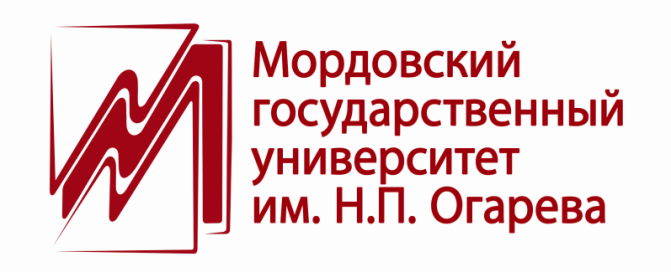 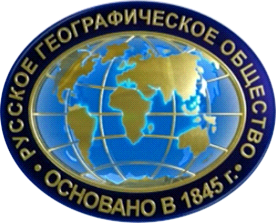 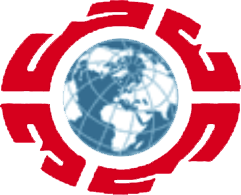 Географический институт «Йован Цвиич»Сербская академия наук и искусствНациональный исследовательский Мордовский государственный университет им. Н. П. ОгареваФамилияИмяОтчествоСтрана,  городОрганизацияДолжностьУченая  степеньУченое  званиеНазвание докладаУчастие (очное, заочное)E-mailПочтовый  адресGeographical Institute «Jovan Cvijić»Serbian Academy of Sciences and ArtsN. P. Ogarev Mordovia State University Family NameNamePatronymicCountry, cityOrganisationPositionAcademic degreeAcademic rankPaper’s titleParticipation (full-time, part-time)E-mailPostal address